Your recent request for information is replicated below, together with our response.1(a) Number of reported burglaries in (i) 2022 (ii) between 01/01/2023 - 01/08/20231(b) Number of reported burglaries where police officers attended the scene in (i) 2022 (ii) between 01/01/2023 - 01/08/20231(c) Number of reported burglaries where a suspect was charged in (i) 2022 (ii) between 01/01/2023 - 01/08/20231(d) Number of reported burglaries where the case was closed with no suspect identified in (i) 2022 (ii) between 01/01/2023 - 01/08/20232(a) Number of shoplifting cases reported in (i) 2022 (ii) between 01/01/2023 - 01/08/20232(b) Number of shoplifting cases reported where police officers attended the scene in (i) 2022 (ii) between 01/01/2023 - 01/08/20232(c) Number of shoplifting cases reported where a suspect was charged in (i) 2022 (ii) between 01/01/2023 - 01/08/20232(d) Number of shoplifting cases reported where the case was closed with no suspect identified in (i) 2022 (ii) between 01/01/2023 - 01/08/20233(a) Number of theft and robbery incidents which involved theft of a mobile phone in (i) 2022 (ii) between 01/01/2023 - 01/08/20233(b) In how many of these robbery incidents involving theft of a mobile phone was a suspect charged in (i) 2022? (ii) between 01/01/2023 - 01/08/2023?3(c) How many of these robbery incidents involving theft of a mobile phone were closed with no suspect identified in (i) 2022? (ii) between 01/01/2023 - 01/08/2023? Having considered your request in terms of the above Act, I regret to inform you that I am unable to provide you with the information you have requested, as it would prove too costly to do so within the context of the fee regulations. As you may be aware the current cost threshold is £600 and I estimate that it would cost well in excess of this amount to process your request. To explain, there are a number of issues with your request that make the gathering of data quite complex. Please note however that recorded and detected crime statistics regarding housebreaking, shoplifting, theft and Robbery offences are publicly available on our website:- How we are performing - Police ScotlandYou have asked about reported crimes and whether or not an officer has attended – that data is held on two different systems and as such, all recorded crimes would therefore have to be cross referred with our incident recording system. You have also asked about whether or not an individual was charged. This is something that we could only ascertain by reviewing each and every crime report individually. You have also asked about cases which were closed due to no suspect being identified. Police Scotland does not close cases, nor do we use the Home Office Outcome Classifications. We record crimes in accordance with the Scottish Crime Recording Standard and crimes are marked as ‘recorded’ and ‘detected’ – data which is available via the link above. Finally, in your last question, you ask about thefts/ robberies involving mobile phones. The crime recording systems used by Police Scotland have no facility whereby a search of crime reports can be carried out based on the nature of stolen property. The only way would be to carry out an individual review of each and every crime report. Taking all of the above into account, in terms of Section 16(4) of the Freedom of Information (Scotland) Act 2002 where Section 12(1) of the Act (Excessive Cost of Compliance) has been applied, this represents a refusal notice for the information sought.If you require any further assistance please contact us quoting the reference above.You can request a review of this response within the next 40 working days by email or by letter (Information Management - FOI, Police Scotland, Clyde Gateway, 2 French Street, Dalmarnock, G40 4EH).  Requests must include the reason for your dissatisfaction.If you remain dissatisfied following our review response, you can appeal to the Office of the Scottish Information Commissioner (OSIC) within 6 months - online, by email or by letter (OSIC, Kinburn Castle, Doubledykes Road, St Andrews, KY16 9DS).Following an OSIC appeal, you can appeal to the Court of Session on a point of law only. This response will be added to our Disclosure Log in seven days' time.Every effort has been taken to ensure our response is as accessible as possible. If you require this response to be provided in an alternative format, please let us know.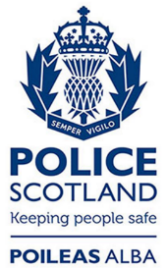 Freedom of Information ResponseOur reference:  FOI 23-2224Responded to:  21st September 2023